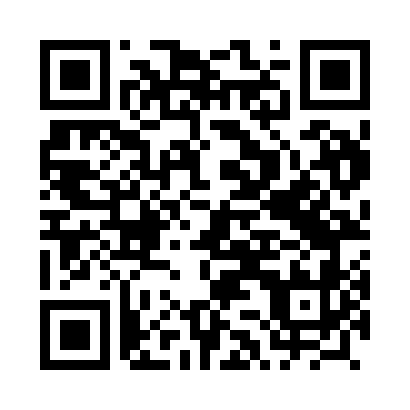 Prayer times for Krzyszkowice, PolandWed 1 May 2024 - Fri 31 May 2024High Latitude Method: Angle Based RulePrayer Calculation Method: Muslim World LeagueAsar Calculation Method: HanafiPrayer times provided by https://www.salahtimes.comDateDayFajrSunriseDhuhrAsrMaghribIsha1Wed2:525:1312:355:417:5810:092Thu2:495:1112:355:427:5910:123Fri2:465:1012:355:438:0110:154Sat2:435:0812:355:448:0310:175Sun2:395:0612:355:458:0410:206Mon2:365:0512:355:468:0610:237Tue2:335:0312:355:468:0710:268Wed2:295:0112:355:478:0910:299Thu2:265:0012:355:488:1010:3210Fri2:234:5812:355:498:1210:3511Sat2:204:5712:345:508:1310:3812Sun2:194:5512:345:518:1410:4113Mon2:184:5412:345:528:1610:4314Tue2:184:5212:345:538:1710:4315Wed2:174:5112:345:538:1910:4416Thu2:174:4912:345:548:2010:4417Fri2:164:4812:355:558:2210:4518Sat2:164:4712:355:568:2310:4619Sun2:154:4612:355:578:2410:4620Mon2:154:4412:355:588:2610:4721Tue2:144:4312:355:588:2710:4822Wed2:144:4212:355:598:2810:4823Thu2:134:4112:356:008:3010:4924Fri2:134:4012:356:018:3110:4925Sat2:134:3912:356:018:3210:5026Sun2:124:3812:356:028:3310:5027Mon2:124:3712:356:038:3410:5128Tue2:124:3612:356:038:3610:5229Wed2:124:3512:366:048:3710:5230Thu2:114:3412:366:058:3810:5331Fri2:114:3312:366:058:3910:53